Compressing and Decompressing LAS Files Using LAS Optimizer 1.2Caleb Malay7/15/2019To decompress zlas files, download the LAS Optimizer 1.2 here: https://www.arcgis.com/home/item.html?id=787794cdbd384261bc9bf99a860a374f *There are two versions: the 64-bit edition named EzLAS.exe, and the 32-bit edition named EzLAS_32.exe. We recommend use of the former but if you need to use the option to modify the spatial reference (i.e., 'Import PRJ file'), and have Desktop ArcGIS installed, then the 32-bit version is needed. *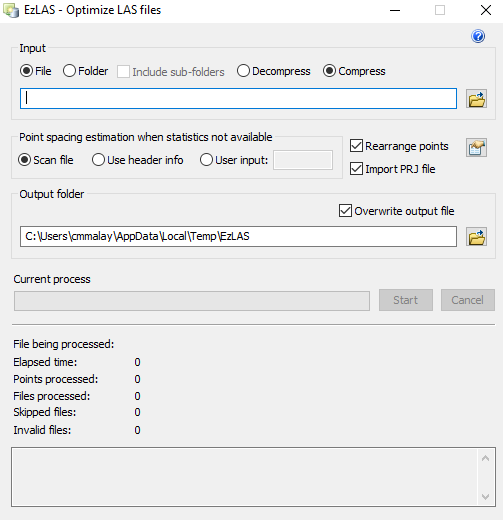 